2016全球工程经营高峰论坛——CIOB会员参会回执表时间：2016年6月24-25日 地点：北京紫光国际交流中心备注：1、非会员常规参会费3000元/人，CIOB会员参会费 1500元/人；2、由CIOB会员推荐且半年内有意向申请CIOB新入会者，可享受CIOB会员同等待遇（参会费1500元/人）；附件：交通地图会议地点：紫光国际交流中心 二层宴会厅位于清华大学东门，北四环外成府路北，东临清华南路，南接双清路，西临清华科技园区中心绿地。距离地铁十三号线五道口站650米；距离地铁十五号线清华东路西口站810米；距离地铁四号线北大东门站距离1800米；会场电话：010-62791888地图指示：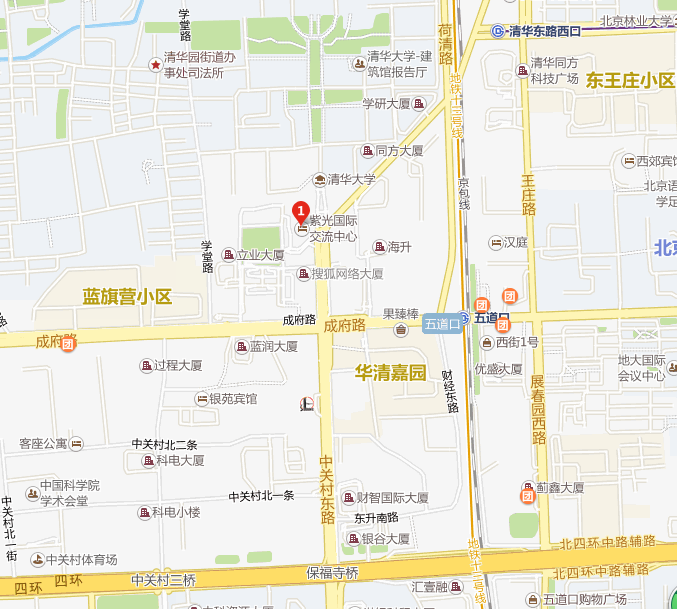 参会单位正式CIOB会员参会信息姓名部门/职务部门/职务手机电子邮件CIOB会员号（必填）正式CIOB会员参会信息正式CIOB会员参会信息参会单位非会员且意向申请人会参会信息姓名部门/职务部门/职务手机电子邮件CIOB推荐人及会员号非会员且意向申请人会参会信息非会员且意向申请人会参会信息非会员且意向申请人会参会信息现场交费注册欢迎提前注册缴费！现场交费注册的，均按照3000元/人现金收取（现场不能刷卡）。欢迎提前注册缴费！现场交费注册的，均按照3000元/人现金收取（现场不能刷卡）。欢迎提前注册缴费！现场交费注册的，均按照3000元/人现金收取（现场不能刷卡）。欢迎提前注册缴费！现场交费注册的，均按照3000元/人现金收取（现场不能刷卡）。欢迎提前注册缴费！现场交费注册的，均按照3000元/人现金收取（现场不能刷卡）。欢迎提前注册缴费！现场交费注册的，均按照3000元/人现金收取（现场不能刷卡）。费用总计支付形式支付形式□ 银行转账    □ 现金□ 银行转账    □ 现金发票信息发票抬头：                   金额：         费用：□ 会议费  □ 服务费发票开具方式：□ 统一合并开具一张  □ 分别单独开具友情提示：请仔细填写开票信息，切勿填错。组委会为已经汇款单位（先后顺序）统一开具发票，现场领取发票；现场交费注册的，组委会现场开具收据，会后开具并安排快递）。发票抬头：                   金额：         费用：□ 会议费  □ 服务费发票开具方式：□ 统一合并开具一张  □ 分别单独开具友情提示：请仔细填写开票信息，切勿填错。组委会为已经汇款单位（先后顺序）统一开具发票，现场领取发票；现场交费注册的，组委会现场开具收据，会后开具并安排快递）。发票抬头：                   金额：         费用：□ 会议费  □ 服务费发票开具方式：□ 统一合并开具一张  □ 分别单独开具友情提示：请仔细填写开票信息，切勿填错。组委会为已经汇款单位（先后顺序）统一开具发票，现场领取发票；现场交费注册的，组委会现场开具收据，会后开具并安排快递）。发票抬头：                   金额：         费用：□ 会议费  □ 服务费发票开具方式：□ 统一合并开具一张  □ 分别单独开具友情提示：请仔细填写开票信息，切勿填错。组委会为已经汇款单位（先后顺序）统一开具发票，现场领取发票；现场交费注册的，组委会现场开具收据，会后开具并安排快递）。发票抬头：                   金额：         费用：□ 会议费  □ 服务费发票开具方式：□ 统一合并开具一张  □ 分别单独开具友情提示：请仔细填写开票信息，切勿填错。组委会为已经汇款单位（先后顺序）统一开具发票，现场领取发票；现场交费注册的，组委会现场开具收据，会后开具并安排快递）。发票抬头：                   金额：         费用：□ 会议费  □ 服务费发票开具方式：□ 统一合并开具一张  □ 分别单独开具友情提示：请仔细填写开票信息，切勿填错。组委会为已经汇款单位（先后顺序）统一开具发票，现场领取发票；现场交费注册的，组委会现场开具收据，会后开具并安排快递）。大会指定账户银行账户：北京品博国际管理咨询有限公司开户银行: 工行北京翠微路支行银行账号: 0200201109200020420（银行交换号：102100008091）备注：汇款时，请注明公司名称和参会代表名字银行账户：北京品博国际管理咨询有限公司开户银行: 工行北京翠微路支行银行账号: 0200201109200020420（银行交换号：102100008091）备注：汇款时，请注明公司名称和参会代表名字银行账户：北京品博国际管理咨询有限公司开户银行: 工行北京翠微路支行银行账号: 0200201109200020420（银行交换号：102100008091）备注：汇款时，请注明公司名称和参会代表名字银行账户：北京品博国际管理咨询有限公司开户银行: 工行北京翠微路支行银行账号: 0200201109200020420（银行交换号：102100008091）备注：汇款时，请注明公司名称和参会代表名字银行账户：北京品博国际管理咨询有限公司开户银行: 工行北京翠微路支行银行账号: 0200201109200020420（银行交换号：102100008091）备注：汇款时，请注明公司名称和参会代表名字银行账户：北京品博国际管理咨询有限公司开户银行: 工行北京翠微路支行银行账号: 0200201109200020420（银行交换号：102100008091）备注：汇款时，请注明公司名称和参会代表名字2016全球工程经营高峰论坛组委会参会咨询电话：010-62526200  010-82607129  13717929871  陈老师  王老师邮箱： tiannv_121@126.com2016全球工程经营高峰论坛组委会参会咨询电话：010-62526200  010-82607129  13717929871  陈老师  王老师邮箱： tiannv_121@126.com2016全球工程经营高峰论坛组委会参会咨询电话：010-62526200  010-82607129  13717929871  陈老师  王老师邮箱： tiannv_121@126.com2016全球工程经营高峰论坛组委会参会咨询电话：010-62526200  010-82607129  13717929871  陈老师  王老师邮箱： tiannv_121@126.com2016全球工程经营高峰论坛组委会参会咨询电话：010-62526200  010-82607129  13717929871  陈老师  王老师邮箱： tiannv_121@126.com2016全球工程经营高峰论坛组委会参会咨询电话：010-62526200  010-82607129  13717929871  陈老师  王老师邮箱： tiannv_121@126.com2016全球工程经营高峰论坛组委会参会咨询电话：010-62526200  010-82607129  13717929871  陈老师  王老师邮箱： tiannv_121@126.com